2013 Coaches Summer League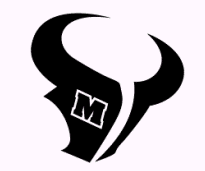 The Coaches Summer Instructional League will run from 6/4 to 7/18.  All games will be played on Mondays and Wednesdays at fields throughout the county.   Each player must be an AAU member.   If you participated in Winter League you are an AAU member.  In addition to the AAU make checks payable to LCC Foundation/Maverick Baseball for $125 to cover costs for summer program. Please hand your check to Ken RobertsAll Games start at 4:00  Be at field at least one hour before start6/10	Mavericks @ Carlsbad6/12	Granite Hills @ Mavericks6/13	Rancho Bernardo @ Mavericks6/17	Mavericks @ Valley Center6/19	San Marcos @ Mavericks6/24	Calvary Christian @ Mavericks6/26	Mavericks @ Patrick Henry7/1	San Dieguito @ MavericksSummer League Tournament7/8  	@ Mavericks	4:007/10	@ Mavericks	4:007/15	@ Mavericks	4:007/17	@ Grossmont 	4:00